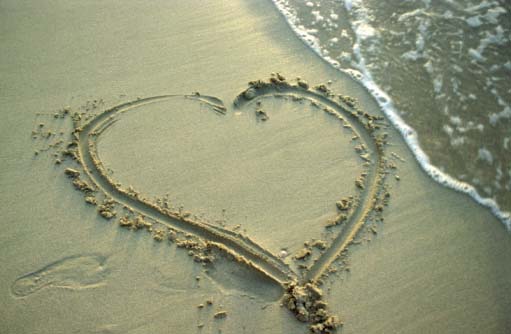 FROM PARENTS WHO COULDN’T BE HERE…LINDA lower ratiosome project-based learning (concrete) mixed in with traditional learning (abstract)respectful atmospherewhole child approachevenly balanced gross muscle and fine motorAn alternative testing group to the one public used if possible.  I cannot stand open court system -- it is scripted and boring.CHRISTIE BHow can I get involved?I've never been involved in something like this, so I'm not sure what area I'm interested in, as of yet.  But, I will be happy to pitch in, in whatever way I can.  I was an elementary school teacher so I do have some knowledge about the classroom.  I am very pro anti-bullying and creating an environment where kids feel safe and can learn at their level.  KELLY KI'd be VERY interested in helping out…Please keep me posted for the next meeting.

I'm really excited you're taking such an active stance on all this!  Well overdue in this area!ROBIN Probin podway here.  I'm a local teacher, parent and charter school founding director and your project sounds fabulous.  I'd love to know more about it, and potentially support you, but I can't make the meeting this weekend.  how can I find out more?CARREN MWow! What an exciting endeavor this is.If we don't wind up making the meeting, perhaps we can discuss this on another date.  I'd love to hear your thoughts on this.LILAVATI BI just received the message about the meeting and I applaud your intention to bring together community in supporting a new school option!  I will be unable to attend the meeting this Saturday however, I would love to be on your email loop and attend any upcoming meetings.  We definately need another option in the South Bay.  :)